PAUTA INVESTIGACIÓN EXPERIMENTAL: GRAFICANDO PRESION Y VOLUMEN DE UN GAS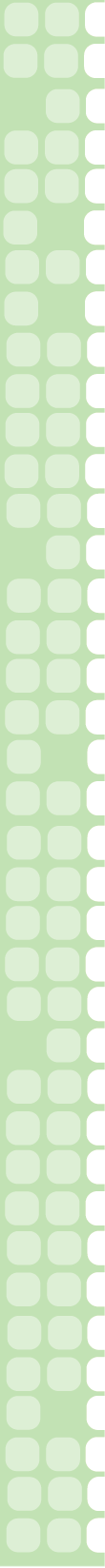 El siguiente experimento se realizó usando un gas desconocido: Se aumentó la presión y se midió su volumen manteniendo la temperatura constante. 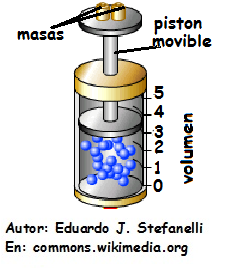 Hipótesis y variables:Formule una hipótesis sobre lo que sucederá. Respalde su predicción con sus conocimientos sobre las leyes de los gases.Variable independiente (¿qué se modificó?): La presión, agregando masa al pistónVariable dependiente (¿qué se midió?): volumen del gasVariable constante (¿qué se mantuvo igual?): temperatura Resultados y análisis de datos:La siguiente tabla muestra los resultados de este experimentoConstruya un gráfico de líneas con la variable independiente en el eje x y la dependiente en el eje y.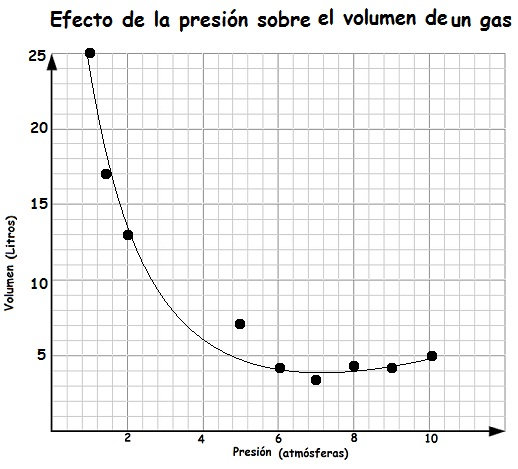 ¿Cómo describiría lo que se observa en el gráfico? A medida que aumenta la presión al interior del recipiente, el volumen disminuye. Pero llega un momento en que el volumen parece no cambiar (hay un volumen mínimo).Prediga, en función del gráfico, el volumen que debería haber en el recipiente para una presión de 15 atmósferas. Probablemente alrededor de 4 atmósferas.Revise su hipótesis inicial y formule una conclusión para este experimento. Respuesta abierta.Elaborado por: Ministerio de EducaciónPRESIÓN (atmósferas)VOLUMEN (Litros)1251.5172133955.264.73.584.694104